Қазақстан Республикасының Білім және ғылым министрлігі «Е.Рахмадиев атындағы ЖОББМ» КММҚысқа мерзімді жоспар      Сабақтың барысыБөлім:Су - тіршілік көзіСу - тіршілік көзіМұғалімнің  аты-жөніЖабикенова ДанараЖабикенова ДанараКүні:04.04.2022  жыл04.04.2022  жылСынып: 3Қатысушылар саны:Қатыспағандар саны:Сабақтың тақырыбыТаза бұлақ. Ы.АлтынсаринТаза бұлақ. Ы.АлтынсаринОқу бағдарламасына сәйкес оқыту мақсаттары3.3.3.1 шығармашылық жұмысын сурет, сценарий түрінде ұсыну3.1.3.1 шығармадағы кейіпкерлердің мінез-құлқы мен іс-әрекетіне, ондағы оқиғаларға сүйеніп, сюжеттің дамуын болжау3.3.3.1 шығармашылық жұмысын сурет, сценарий түрінде ұсыну3.1.3.1 шығармадағы кейіпкерлердің мінез-құлқы мен іс-әрекетіне, ондағы оқиғаларға сүйеніп, сюжеттің дамуын болжауСабақтың мақсатыБарлық оқушылар: шығармашылық жұмысын сурет, сценарий түрінде ұсынады, шығармадағы кейіпкерлердің мінез-құлқы мен іс-әрекетіне, ондағы оқиғаларға сүйеніп, сюжеттің дамуын болжай алады.Көптеген оқушылар: шығарманың маңызды тұстарын анықтау үшін ашық сұрақтар қояды және жауап бере алады.Кейбір оқушылар: берілген тақырыпқа сай мақал-мәтелдер айта алады.Инклюзив оқушы: Бұлақтың суретін бояйдыБарлық оқушылар: шығармашылық жұмысын сурет, сценарий түрінде ұсынады, шығармадағы кейіпкерлердің мінез-құлқы мен іс-әрекетіне, ондағы оқиғаларға сүйеніп, сюжеттің дамуын болжай алады.Көптеген оқушылар: шығарманың маңызды тұстарын анықтау үшін ашық сұрақтар қояды және жауап бере алады.Кейбір оқушылар: берілген тақырыпқа сай мақал-мәтелдер айта алады.Инклюзив оқушы: Бұлақтың суретін бояйдыСабақтың кезеңі/ уақытПедагогтің  әрекетіОқушының әрекетіБағалауРесурстарҰйымдастыру, өзін –өзі тексеру8 минЫнтымақтастық атмосферасын және өздеріне деген сенімділік  қалыптастыру мақсатында  «Су сылдыры» әдісі қолданылады.«Судың үш күйі» әдісімен оқушыларды топқа бөледі. Өткен тақырыпқа шолу  және оқу материалын жариялау «Сұрақтар ілмегі» әдісімен жүреді:- Өткен сабақта қандай шығарма оқыдық?-Өткен тақырыпқа қатысты бір-біріңе сұрақтар қойыңдар, жауап беріңдер.-Шығарма авторы кім еді?- Ы.Алтынсариннің тағы қандай шығармаларын білесіңдер?-Олай болса, бүгінгі сабақта Ыбырай  Алтынсариннің «Таза бұлақ» әңгімесінен түсінгеніміз жайлы ой бөлісу мақсатында тапсырмалар орындайтын боламыз.Шеңберде оң жағындағы балаға тілек айтады.Топқа бірігеді.Әңгімені мазмұндайдыСұрақтар қойып, жауап береді.Мақал-мәтелдер айтады, мағынасын түсіндіреді.  «Бас бармақ» әдісі.Су сылдыры аудиосы қосылады. Сұйық, қатты, буалақандарЖаңа білім15 мин2 мин10миннБекіту15 мин(Т) 1- тапсырма «Бумеранг» әдісі.А) Топтарға бөлініп, әр жолаушының пікірінің дұрыстығын жақтап, дәлелдеңдер. Қорытынды сөздеріңді нақыл сөзбен тұжырымдаңдарҮлгі: 2-жолаушыны жақтаушы топ: Жақсылығың үшін ақы сұрама.Саралаудың «Тапсырма» тәсілі жүзеге асады. Кейбір оқушыға: - Тақырыпқа сай мақал-мәтелдер айт.Сергіту сәті: «Ақ бұлақ » биі.(Т) 2- тапсырмада «Білгенге маржан...» әдісі арқылы жүреді.А) Сызбаға қарап, Ы. Алтынсарин туралы не білетіндеріңді тұжырымдап айтыңдар.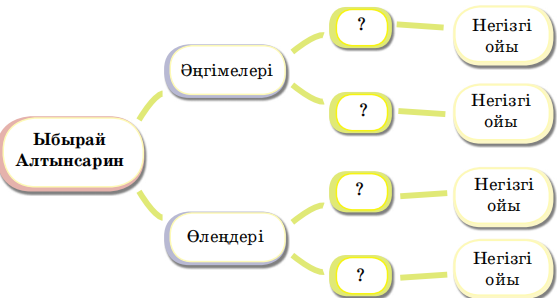 Ә) Шығармашылық үзіліс.-Мәтінді оқығанда көз алдыларыңа елестеген оқиғаны бейнелеп суретін салыңдар.Қарқынды оқушыға: Интерпретация1 топ: Оқиғаны басқаша аяқтап, оқып бер2 топ: Бұлақтың  пайдасы туралы эссе жаз, оқып бер.3 топ: Судың қорғау туралы нұсқаулық жаз, оқып бер- Тапсырмалар орындайды.Билеп сергиді.Топқа берілген тапсырманы орындайды.Дескриптор:- Әр жолаушының пікірінің дұрыстығын жақтап, дәлелдейді-3балл. Қорытынды сөзін нақыл сөзбен тұжырымдайды-2балл. Дескриптор:Әр топ Ы.Алтынсаринніңөздеріне берілген шығармасы туралы тұжырымдап, шығармадағы негізгі ойы туралы әңгімелейді-3балл.Мәтін бойынша сурет салады-2балл.Топ бойынша тапсырма орындайды-5 баллоқулық А4 парақ, бояу қарындашсызба А4 қағазКері байланыс5 минКері байланысты «ҚҚҚ» әдісі арқылы береді.Оқу  тапсырмасы: мәтінді мазмұндау, суретті аяқтау.Түсінгенін жазады.Тапсырманы жазып алады.ҚБ қойылады.